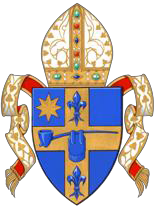 RITE OF ELECTION CATHOLIC DIOCESE OF PEORIARegion IICity	ParishChenoa	St. JosephClinton	St. JohnCoal Valley	St. Maria GorettiColona	St. PatrickDanville	Holy FamilyDanville	St. PaulDowns	St. MaryEast Moline	St. AnneEast Moline	St. MaryEl Paso	St. MaryElkhart	St. PatrickFarmer City	Sacred HeartGeorgetown	St. Isaac JoguesHampton	St. MaryHomer	St. Charles BorromeoHoopeston	St. AnthonyIvesdale	St. JosephLincoln	Holy FamilyLexington	St. MaryMahomet	Our Lady of the LakeMerna	St. Patrick, BlmgtnMoline	Christ the KingMoline	Sacred HeartMoline	St. MaryMonticello	St. PhilomenaMorton	Blessed SacramentMt. Pulaski	St. ThomasNormal	EpiphanyNormal	St. John Paul II NewmanOrion	Our Lady of PeacePenfield	St. LawrencePeoria	St. Thomas the ApostlePesotum	St. MaryPhilo	St. ThomasRantoul	St. MalachyRapids City	St. JohnSeymour	St. BonifaceSilvis	Our Lady of GuadalupeThomasboro	St. ElizabethTolono	St. PatrickUrbana	St. PatrickWapella	St. PatrickWestville	St. MaryRITE OF ELECTION DATE 2022:3/5/22 at  10:30 am1.AtlantaSt. Mary2.BementSt. Michel3.BloomingtonHoly Trinity4.BloomingtonSt. Mary 5.BloomingtonSt. Patrick6.ChampaignHoly Cross7.ChampaignSt. John Chapel8.ChampaignSt. Mary9.ChampaignSt. Matthew